大阪府では、全国がん登録の届出を個人情報保護の観点から「がん登録オンラインシステム」を利用しての届出を必須としております。「がん登録オンラインシステム」とは各医療機関のコンピューターと全国がん登録のサーバーをVPN回線でつなぎ、全国がん登録の届出をネットワーク上で安全に行うことができる仕組みのことです。厚生労働省の委託を受けて、国立がん研究センターが2016年度に開発しました。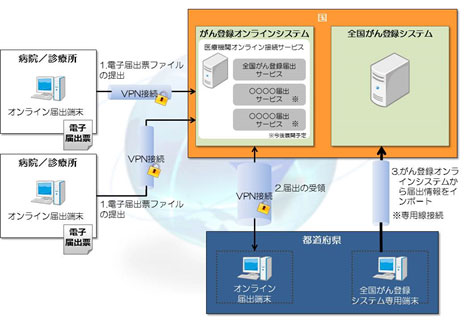 インターネットに接続されており、かつ下記端末要件を満たしていれば利用することが可能（無料）となりますので、何卒よろしくお願い申し上げます。(※がん登録オンラインシステム＝医療機関オンライン接続サービスと全国がん登録届出サービスの総称)端末要件(OS、ブラウザ、HDDの空き容量の組み合わせ)※1サポート終了したOSを使用し続けることは、脆弱性を悪用した攻撃による情報漏えいや意図しないサービス停止等の被害が生じる可能性が高くなります。速やかにサポートが継続している製品への移行をご検討ください。「がん登録オンラインシステム」利用申請の手順項OSブラウザ必要空き容量備考1Windows7SP1以降Internet Explorer10Internet Explorer11100MByte以上2020年1月14日にMicrosoftのWindows7のサポートは終了致しました。※12Windows8.1（RTを除く）Internet Explorer11Microsoft Edge100MByte以上2022年6月16日にMicrosoftのIE11のサポートは終了致しました。※１3Windows10(20H2、21H1、21H2)Internet Explorer11Microsoft Edge100MByte以上2021年12月14日にMicrosoftのWindows10(1903、1909、2004)のサポートは終了致しました。2022年6月16日にMicrosoftのIE11のサポートは終了致しました。※１4macOS(10.12)Safari50MByte以上5macOS(10.13、10.14)Google Chrome50MByte以上